PRIRODA I DRUŠTVOMI SMO SLIČNI, ALI RAZLIČITIDRAGI PRVAŠIĆU,IZABERI 2 ZADATKA IZ UDŽBENIKA (35., 36. I 37. STRANICA U UDŽBENIKU).RAZMISLI, PO ČEMU SMO SLIČNI, A PO ČEMU RAZLIČITI?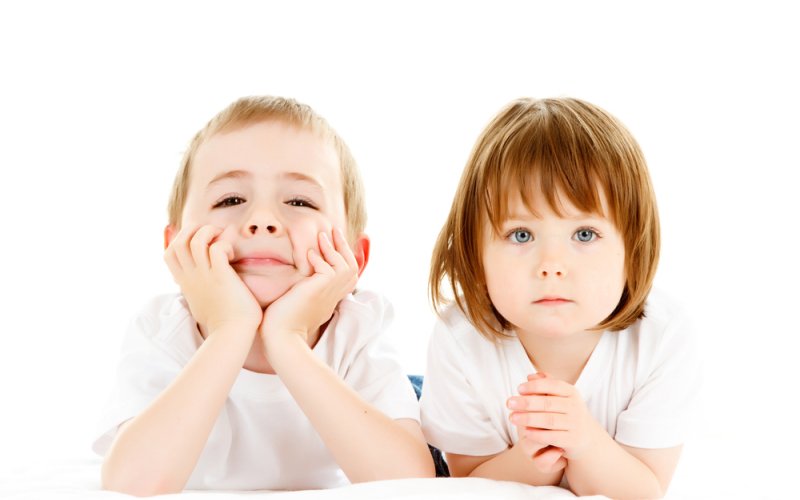 